ПРОЕКТ РЕШЕНИЯ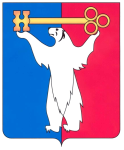 РОССИЙСКАЯ ФЕДЕРАЦИЯКРАСНОЯРСКИЙ КРАЙНОРИЛЬСКИЙ ГОРОДСКОЙ СОВЕТ ДЕПУТАТОВР Е Ш Е Н И ЕО ходатайстве о награждении граждан юбилейным почетным знаком Красноярского края «200 лет Енисейской губернии»В соответствии с Законом Красноярского края от 09.12.2010 № 11-5435
«О системе наград Красноярского края», Городской СоветРЕШИЛ:1. В связи с 200-летием со дня образования Енисейской губернии ходатайствовать о награждении юбилейным почетным знаком Красноярского края «200 лет образования Енисейской губернии» следующих граждан:2. Настоящее решение вступает в силу со дня принятия.Председатель Городского Совета                                                      А.А. Пестряков16 августа 2022 года№____________ Агафонова Виктора Ивановича–водителя автомобиля первого класса муниципального унитарного предприятия муниципального образования город Норильск «Норильское производственное объединение пассажирского автотранспорта»;Бесединой Елены Викторовны–консультанта отдела судебной защиты Правового управления Администрации города Норильска;Волгина Михаила Юрьевича–генерального директора общества с ограниченной ответственностью «Творческая мастерская «Архбюро»; Габова Александра Михайловича–заместителя директора муниципального унитарного предприятия муниципального образования город Норильск «Коммунальные объединенные системы»;Гопкалова Виталия Ивановича–водителя большегрузного автомобиля, занятого на транспортировке горной массы в технологических процессах с разрезов и рудников открытых работ участка большегрузного транспорта колонны                                              № 7 Автотранспортного объединения «ЦАТК» Заполярного филиала публичного акционерного общества «Горно-металлургическая компания «Норильский никель»;Земляникиной Галины Яковлевны–ветерана труда, заведующей хозяйством муниципального бюджетного дошкольного образовательного учреждения «Детский сад № 82 «Сказка»;Зобнева Михаила Николаевича–руководителя проекта Производственного департамента общества с ограниченной ответственностью «Норильскникельремонт»;Иваниной Светланы Степановны–ведущего специалиста отдела по работе с общественными объединениями и некоммерческими организациями Управления по взаимодействию с общественными организациями и молодежной политике Администрации города Норильска;Игнатьева Константина Андреевича–главного специалиста контрольно-ревизионного отдела Администрации города Норильска;Ковалик Марины Геннадьевны–инспектора группы досмотра службы транспортной и авиационной безопасности общества с ограниченной ответственностью «Аэропорт «Норильск»;Кондаковой Елены Алексеевны–главного специалиста мобилизационного отдела Администрации города Норильска;Косицыной Елены Леонидовны–консультанта отдела обеспечения деятельности Управления делами Норильского городского Совета депутатов;Лазукова Романа Николаевича–спасателя аварийно-спасательного отряда экстренного реагирования муниципального казенного учреждения «Служба спасения»;Лебедевой Лилии Владимировны–оператора пульта управления (в диспетчерской) производственного отдела Предприятия по благоустройству территории Заполярного филиала публичного акционерного общества «Горно-металлургическая компания «Норильский никель»;Левкиной Ольги Николаевны–специалиста по кадрам 1 категории отдела по работе с персоналом общества с ограниченной ответственностью «СЕВЕРНЫЙ УПРАВДОМ»;Ломенко Виктора Михайловича–начальника цеха тепловой автоматики и измерений Теплоэлектроцентрали-3 Акционерного общества «Норильско-Таймырская энергетическая компания»;Лоскутниковой Натальи Филипповны–преподавателя муниципального бюджетного учреждения дополнительного образования «Норильская детская школа искусств»;Марчевой Татьяны Митрофановны–мастера участка комплексной саночистки внутридомовой и прилегающей территории общества с ограниченной ответственностью «Талнахбыт»;Марьясова Александра Васильевича–индивидуального предпринимателя;Морозова Александра Павловича–водителя автомобилей 1 класса всех типов 
и грузоподъемности автотранспортного участка механо-энергетической службы Красноярского представительства акционерного общества «Норильскгазпром»;Редько Ирины Геннадьевны–начальника отдела мониторинга потребительского рынка и защиты прав потребителей муниципального казенного учреждения «Управление потребительского рынка и услуг»;Ролич Татьяны Ивановны–главного архивиста муниципального казенного учреждения «Норильский городской архив»;Романчука Сергея Викторовича–заместителя директора по инженерно-техническим вопросам муниципального бюджетного учреждения «Дворец спорта «Арктика»;Самардиной Ларисы Алексеевны–врача-детского эндокринолога эндокринологического кабинета лечебно-профилактического отделения детской поликлиники краевого государственного бюджетного учреждения здравоохранения «Норильская межрайонная детская больница»;Свешниковой Наталии Николаевны–заместителя главного врача по акушерско-гинекологической помощи краевого государственного бюджетного учреждения здравоохранения «Норильская межрайонная больница № 1»;Степаненко Светланы Павловны–старшего вожатого муниципального бюджетного общеобразовательного учреждения «Средняя школа            № 13»;Таскина Виктора Яковлевича–Президента Фонда содействия в обеспечении безопасности населения муниципального образования город Норильск «Безопасный город»;Токминцева Александра Анатольевича–начальника отдела информационных систем Управления информатизации и связи Администрации города Норильска;Торопцевой Татьяны Геннадьевны–начальника Штаба Отдела Министерства внутренних дел Российской Федерации по городу Норильску;Цюпко Виктора Владимировича–Заместителя Председателя Норильского городского Совета депутатов;Шевель Лариса Ивановна-генеральный директор общества с ограниченной ответственностью «Управляющая компания «Город»;Щёголева Валерия Анатольевича-заместителя руководителя Норильского территориального отдела агентства записи актов гражданского состояния Красноярского края.